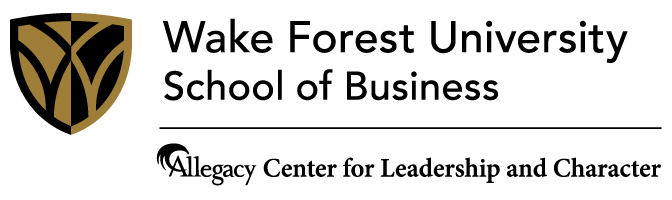 
Leader Development Action Plan Worksheet for Coaching SessionName:General GuidelinesAfter completing your coaching session, choose one aspirational goal to focus on achieving and develop your plan using the prompts below.Aspirational goals are framed so you are working to achieve something positive (e.g., to enhance my technical knowledge to enhance my credibility) versus avoidance or loss goals (e.g. to avoid loss of credibility due to lack of technical knowledge). Once you’ve reached this goal, go through the process again with another goal. Please focus on just one goal at a time.	1. My Goal: 
	

2. What benefits will I obtain once I’ve achieved this goal? 
3. What does success look like?4. How will I measure success?5. What specific behaviors or activities do I need to engage in to achieve my goal? (This is the heart of your development plan)
6. What resources do I need to achieve this goal?7. Whose support will I need to achieve this goal?8. What obstacles might I encounter?9. What is my plan to overcome the obstacles?10.  What is my timeline for goal achievement? (List all the behaviors/actions determined in Step 5)11. Goal achievement and reflection on results:Specific Behaviors/Actions to Achieve GoalStart DateEnd DateSuccess IndicatorProgress Check-in DateBehavior/Action 1:Behavior/Action 2:Behavior/Action 3:Behavior/Action 4: